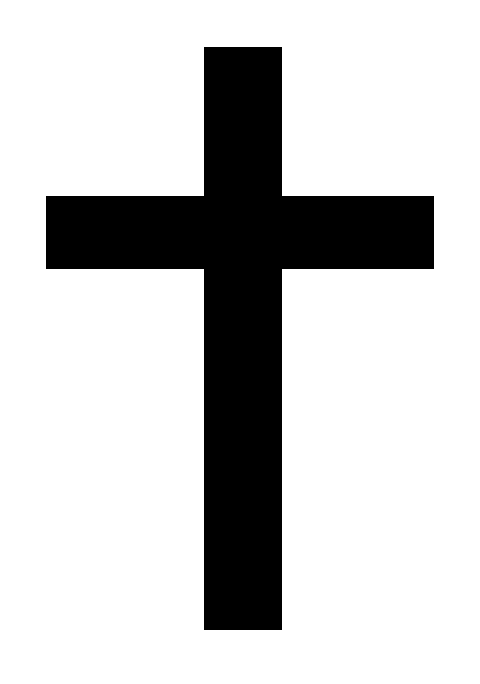 Holy Cross School240 NORTH BISHOP AVENUESPRINGFIELD, PA 19064610-626-1709610-626-1859 (fax)September 21, 2020Dear Parents, Grandparents and Guardians,Father, today I pray for all those impacted by the effects of Covid-19.  Be with us as we navigate these troubling times.  Give us hope.  Give us peace.  AmenI want to thank you for coming to our virtual Back to School Night.  Remember, if you have any questions regarding your child(ren)’s academics, behavior or any other question, please contact the teacher first before you contact me.  The teacher is the person that is with your child throughout the day and he/she will be able to discuss any issues you may have.A few things have come up since school began.  Here is a list:If you walk your child to school, please do not cut through the car line.  Come in where the crossing guard is stationed and walk up to the building and stay along the wall to the double doors.  This is for the safety of the children and you.October pretzel order is coming home today.  Please fill it out and send it in with the exact total.  You can write a check if you wish and you can put all of your children’s orders on that one check.  Checks are to made out to Holy Cross School.I noticed that many of the children are wearing clothes that are not part of the school uniform.  No hoodies/Holy Cross CYO shirts/sweatshirts/sports sweatshirts/ or any other type of sweatshirt or shirt.  The Holy Cross tee shirt, sweatshirt, gym shorts and gym pants are acceptable for the month of September.  After that, the gym uniform is to be worn only on gym day.  The winter uniform must be worn beginning October 1, 2020. I called Flynn and O’Hara today and all of our uniforms are in stock.  So, if you need to purchase them, they are available.We have our mask fundraiser and our wrapping paper fundraiser.  Money for the masks is due in by September 23 with delivery expected to be around October 9th.  The gift wrap fundraiser ends on September 30th.  I thank you in advance for your participation.  The Home and School has really helped us to get the things we need for our school by sponsoring these fundraisers.  Remember, please take your child(ren)’s temperature every morning.  If they are sick, please do not send them to school.  If they have symptoms of COVID 19, please call your Dr. immediately.  Let us know what the out come is as soon as you know.  We want to keep all of our students safe.  You can check in the back if the handbook for directives on when your child can return to school.  If they are COVID-19 positive, then we will contact the Chester County Health Department and they will tell us how to proceed.  They will contact you and they will conduct the contact tracing for any students your child may have been in contact with at school.  Please have your child(ren) adhere to the dress code.  Girls and boys are not allowed to have dyed hair.  Hair must be neat and cut accordingly.  No fad hair styles are acceptable.  Girls may wear 1 pair of pieced earrings and they must be small post earring.  No hoops or dangling earrings are allowed.  This is for the safety of the children.  If someone grabs a hoop earring, they can cause serious injury to the earlobe.  Have a great week.  God bless you!Sincerely,Dr. Worrilow